ART CAMP – SESSION I WEEK 1 ages 7, 8, 9 JUNE 11–13. SESSION I WEEKS 2 & 3 ages 10, 11, 12 JUNE 18 ENDS JUNE 27. SESSION II ages 13 and UP JULY 9 ENDS JULY 25. ALL CLASSES ARE 9 a.m. – Noon, Tuesday, Wednesday, and Thursday.LOCATION: 119 S. TENNESSEE AVENUE, LaFOLLETTE TN 37766EMAIL QUESTIONS to postmarkartcamp@gmail.com, Julie Van Arsdale, Camp CoordinatorRegistration  InformationEDUCATION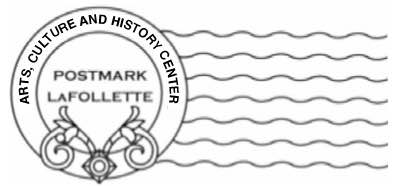 POSTMARK LaFOLLETTE2024 FREE YOUTH  ART  CAMP – ART for GOOD “ness” SAKE2 sessions, total of 6 weeks, catering to 3 separate age groupsRECEPTION JULY 27 2-4 p.m. OPEN to PublicFull Name*Date:LastFirstM.I.Address*Street AddressApartment/Unit #CityCityCityStateZIP CodePhone*Email* APPLICATION DUE DATE May 31, 2024Max. 20 and Min. 5 STUDENTS AGES 7 and UP BY SESSIONEMERGENCY CONTACT*NAME:                                                                              CONTACT NUMBER:  Please indicate (with an X) any sessions you want to attend:___   SESSION I Week - 1 ROCK-PAPER-SCISSORS June 11–13___   SESSION I Week - 2 INSPIRATIONAL FLAGS & BANNERS June 18–20___   SESSION I Week - 3 MIXED MEDIA COLLAGES June 25–27 ___   SESSION II Week - 1 PAPER MACHE’ SCULPTING July 9–11___   SESSION II Week - 2 POTTERY July 16–18___   SESSION II Week - 3 WOOD SCULPTING July 23–25Please register for only the weeks you will/can attend to allow others the same opportunity. Space is limited.  *REQUIRED INFORMATIONSchool/Grade:Age:Age:Age:Age:Age:Age:COMMENTS: COMMENTS: COMMENTS: COMMENTS: COMMENTS: Signature/Parent/Guardian Signature/Parent/Guardian Date:Parents and/or guardians of youth who do not drive are responsible for getting the child to and from the sessionsParents and/or guardians of youth who do not drive are responsible for getting the child to and from the sessionsParents and/or guardians of youth who do not drive are responsible for getting the child to and from the sessionsParents and/or guardians of youth who do not drive are responsible for getting the child to and from the sessionsParents and/or guardians of youth who do not drive are responsible for getting the child to and from the sessions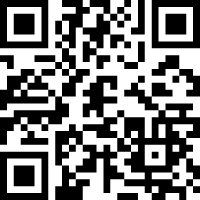 www.postmarklafollette.weebly.com Postmark LaFollette Art Camp provided by a Grant from: Katherine Davis Moore and Mary Elizabeth (Betty) Davis Foundation Fund which is linked to the Arts Fund for East Tennessee.www.postmarklafollette.weebly.com Postmark LaFollette Art Camp provided by a Grant from: Katherine Davis Moore and Mary Elizabeth (Betty) Davis Foundation Fund which is linked to the Arts Fund for East Tennessee.www.postmarklafollette.weebly.com Postmark LaFollette Art Camp provided by a Grant from: Katherine Davis Moore and Mary Elizabeth (Betty) Davis Foundation Fund which is linked to the Arts Fund for East Tennessee.www.postmarklafollette.weebly.com Postmark LaFollette Art Camp provided by a Grant from: Katherine Davis Moore and Mary Elizabeth (Betty) Davis Foundation Fund which is linked to the Arts Fund for East Tennessee.www.postmarklafollette.weebly.com Postmark LaFollette Art Camp provided by a Grant from: Katherine Davis Moore and Mary Elizabeth (Betty) Davis Foundation Fund which is linked to the Arts Fund for East Tennessee.